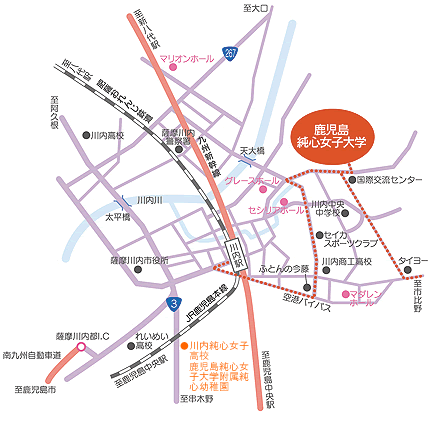 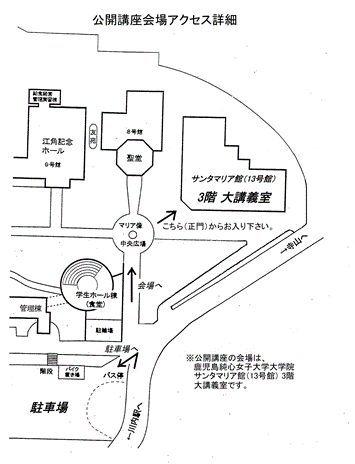 令和元年度第１回 鹿児島純心女子大学大学院 心理臨床相談センター主催「公開講座」第１５回鹿児島純心女子大学大学院修了後研修（令和元年１０月２７日　日曜日　開催）　　　　　　　　　　　　　　　　　　　申し込み用紙鹿児島純心女子大学大学院　心理臨床相談センター　行FAX番号：0996-23-5385鹿児島純心女子大学大学院　心理臨床相談センター　行FAX番号：0996-23-5385（ふりがな）ご　氏　名お勤め先（大学院生の方はご所属）ご職業臨床心理士登録番号ご連絡先Tel．／Fax．ご連絡先メールアドレスその他